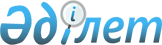 Некоторые вопросы Государственной комиссии Республики Казахстан по борьбе с коррупцией
					
			Утративший силу
			
			
		
					Распоряжение Президента Республики Казахстан от 23 ноября 1998 года N 4154. Утратило силу - Указом Президента РК от 9 января 2006 года N 1696 (U061696)(вводится в действие со дня подписания)

      1. Утвердить прилагаемые:  

      1) Положение о Государственной комиссии Республики Казахстан по борьбе с коррупцией;  

      2) персональный состав Государственной комиссии Республики Казахстан по борьбе с коррупцией. <*>  

      Сноска. Положение и состав Государственной комиссии опубликованию не подлежит. В Положение вносятся изменения распоряжением Президента РК от 20 апреля 1999 г. N 40  N990040_ .  

      2. Установить общую штатную численность секретариата Государственной  

  комиссии Республики Казахстан по борьбе с коррупцией в количестве 20 единиц, включая 16 должностей государственных служащих.           Президент Республики Казахстан                          (специалист: Р.Жантасова корректор:  И.Склярова)       
					© 2012. РГП на ПХВ «Институт законодательства и правовой информации Республики Казахстан» Министерства юстиции Республики Казахстан
				